Об определении случаев осуществления банковского сопровождения контрактов, предметом которых являются поставки товаров, выполнение работ, оказание услуг для нужд муниципального образования Соль-Илецкий городской округ Оренбургской области Во исполнение требований части 2 статьи 35 Федерального закона от 5 апреля 2013 года N 44-ФЗ "О контрактной системе в сфере закупок товаров, работ, услуг для обеспечения государственных и муниципальных нужд", постановляю:1. Определить следующие случаи осуществления банковского сопровождения контрактов, предметом которых являются поставки товаров, выполнение работ, оказание услуг для нужд муниципального образования Соль-Илецкий городской округ Оренбургской области:а) в отношении банковского сопровождения контракта, заключающегося в проведении мониторинга расчетов в рамках исполнения контракта:контракт, заключаемый в соответствии с частью 16 статьи 34 Федерального закона от 5 апреля 2013 года N 44-ФЗ "О контрактной системе в сфере закупок товаров, работ, услуг для обеспечения государственных и муниципальных нужд" (далее - Федеральный закон N 44-ФЗ), предусматривает закупку товара или работы (в том числе при необходимости проектирование, конструирование объекта, который должен быть создан в результате выполнения работы), последующее обслуживание, ремонт и при необходимости эксплуатацию и (или) утилизацию поставленного товара или созданного в результате выполнения работы объекта (контракт жизненного цикла) и (или) начальная (максимальная) цена контракта (цена контракта, заключаемого с единственным поставщиком) превышает сто миллионов рублей);б) в отношении банковского сопровождения контракта, предусматривающего оказание банком услуг, позволяющих обеспечить соответствие принимаемых товаров, работ (их результатов), услуг условиям контракта:цена контракта, заключаемого в целях строительства (реконструкции, в том числе с элементами реставрации, технического перевооружения) объекта капитального строительства с единственным поставщиком на основании акта, превышает один миллиард рублей и актом не установлена обязанность заказчика включить в такой контракт условие об обеспечении его исполнения;начальная (максимальная) цена контракта (цена контракта, заключаемого с единственным поставщиком) превышает один миллиард рублей и утвержденной государственной программой Российской Федерации и (или) государственной программой Оренбургской области, программой муниципального образования Соль-Илецкий городской округ предусмотрена обязанность привлечения банка в целях банковского сопровождения.2. Привлечение банка поставщиком (подрядчиком, исполнителем) в целях банковского сопровождения контракта осуществляется в случаях, предусмотренных абзацем вторым подпункта "а" и абзацем третьим подпункта "б" пункта 1 настоящего постановления.3. Привлечение банка заказчиком в целях банковского сопровождения контракта осуществляется в случаях, предусмотренных абзацем вторым подпункта "б" пункта 1 настоящего постановления.4. Банковское сопровождение контракта в случаях, предусмотренных пунктом 1 настоящего постановления, осуществляется в соответствии с Правилами осуществления банковского сопровождения контрактов, утвержденными постановлением Правительства Российской Федерации от 20 сентября 2014 года N 963 "Об осуществлении банковского сопровождения контрактов".Контроль за исполнением настоящего постановления оставляю за собой.Постановление вступает в силу после его официального опубликования (обнародования).Глава муниципального образованияСоль-Илецкий городской округ                                                       А.А. Кузьмин ВерноГлавный специалисторганизационного отдела                                                             Е.В. ТелушкинаРазослано: в дело, прокуратуру, структурным подразделениям администрации 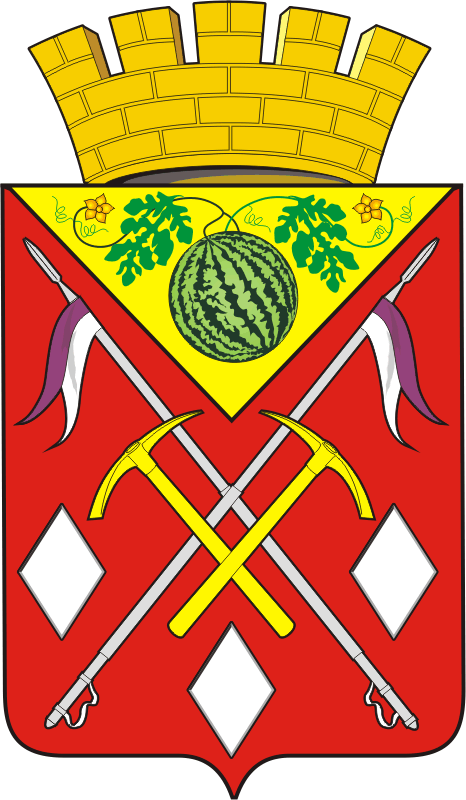 